Joint roulant RD 160Unité de conditionnement : 1 pièceGamme: K
Numéro de référence : 0175.0234Fabricant : MAICO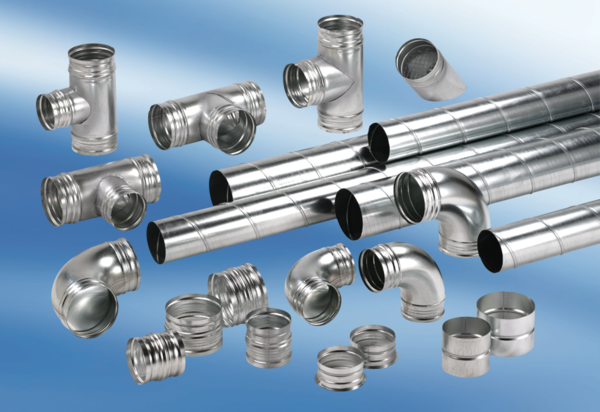 